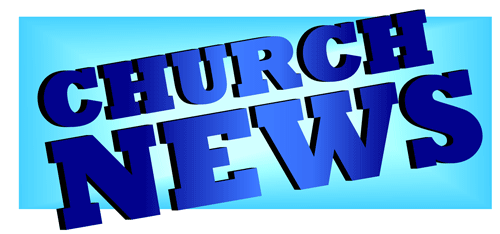 The week of June 26-July 3Sun	     	Worship 			9:00 amMon	     	Library reserved			6-8 pm	Tues            	Men’s Bible Study		6:15am / 7amThur		Supper (Mission Committee)	5:30 pm		Worship				6:00 pmSun		Worship				9:00 am**Activities and times change periodically.  Please check the website calendar at crossofcalvary.net. ***JUNE/JULY WORSHIP VOLUNTEERS Communion - 	June: DeeAnne - July: SteveAltar Guild –	June: Katie Bahl, Sue Erickson, and Jody Steffel – July: Sandy 		Gay and Cheryl MallakAcolytes -	Volunteers neededUshers - 	June: Bill Miller, Chris Hanson, and John Johnston-July: Mark 		Thiesse, Clayton Erickson, Randy Marguth & Curt Schroer	PRAYERS OF HEALING & STRENGTH Emergency/Pastoral Care - Please have a family member or friend notify the church.  You may also request hospital staff to call on your behalf.  Call day or night at 523-1574.  Never feel as though you are bothering Pastor or the staff.  We are here to serve as a comfort and as a resource.No one was able to answer your call?  320-523-1574-Wait for the extension of the staff member you want to contact.-Call the cell number given.  They will pick up the call if able. -Leave a message on their cell phones.  Staff can check cell messages while     out of the office and are more likely to return your call faster.-If you prefer, leave a message on the church answering system.God’s Story    		Our StoryDevotion: Use this resource at home to guide your household’s daily devotions. You can do this alone, as a couple, as a family; in the morning, during the day, or at night. Find a routine that works best for you. Pray: Light a candle and open your devotion time with a prayer.Generous God, for our sake you became poor, so that we might enjoy the riches of your grace. Teach us so to empty ourselves and be filled with your generosity. Amen.Reflect: Reflect on the key verses from Sunday’s reading.For if the eagerness is there, the gift is acceptable according to what one has — not according to what one does not have. 2 Corinthians 8:12Study: Study the reading and consider the background.Generosity is itself a gift. God’s overflowing abundance of gifts to us trigger our own desire to show generosity whenever we are able. Paul clarifies God’s vision for believers: that no one may have too much or too little.Read: Read the following daily readings to deepen your understanding of Sunday’s text. After the reading, ask the follow-up questions.Sunday, 2 Corinthians 8:1-15, GenerosityMonday, 2 Corinthians 11:1-15, Paul and the False ApostlesTuesday, 2 Corinthians 11:16-33, Paul’s Sufferings as an Apostle Wednesday, 2 Corinthians 12:1-10, Paul’s Visions and Revelations Thursday, 2 Corinthians 12:11-21, Paul’s Concern for the Corinthian Church Friday, 2 Corinthians 13:1-10, Further WarningSaturday, 2 Corinthians 13:11-13, Final Greetings and BenedictionWhat does Paul say about generosity?Connect: Connect in conversation with others in your household. Discuss the following questions, or simply check in with “Highs” and “Lows.” What was a high point of your day? What was a low point?What does it mean to be generous? What kinds of gifts can you share?Tell a story of a time you received generosity from someone. Tell of a time you were generous to another.Do: By acting on what we learn, we make God’s word come alive. Do the following activity this week.Consider what gift you could give to someone in need. It could be money, food, or clothing. It could be time, a listening ear, or a ride to an appointment. Give what you can this week. Take notice of how the experience affected you.Bless: Close your devotion with a blessing.May God fill your life with generosity and with generous people. Amen.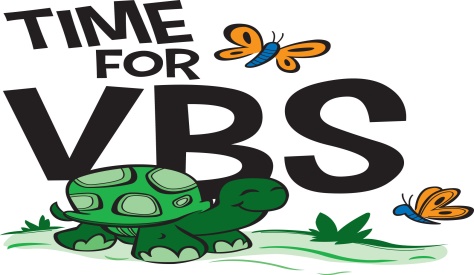 VBS Work DayJuly 10, 2016 right after church (10:30)At: Our Savior’s in Bird IslandLunch will be served (BBQs, chips, beans, bars)If you would like to help build our cave decorations for VBS 2016, please sign up so we know how many workers to expect and how much food to prepare. Remember to wear old clothes that you don’t mind getting dirty.(Sign up is on the Youth Bulletin Board.)CHECK THE COMMUNITY BOARD***Fliers are posted at the East entrance***Green Lake Lutheran Ministries: The 32nd Annual Quilt Action for Green Lake Lutheran Ministries will take place Saturday, July 23. Quilts and silent auction items can be delivered to camp now through July 16th. If you are interested in volunteering during the event, please contact Sonya at 320-796-2181 or camp@gllm.org. Calvary Lutheran Church: 50’s Drive in Nostalgic Food & Fun, come to Calvary for a Nostalgic 50’s Dining Experience! Sunday, June 26 from 4-7pm – Calvary Lutheran Church 302 Olena Ave, Willmar, MN Parking Lot, proceeds fund youth activities & missions’ trips.Zion United Methodist Church-Danube: Homemade Ice Cream Social, Wednesday, July 6th – serving begins at 5:00 pm with the menu being Hot Dogs, Coney Dogs, Pie, Brownies, Sundaes, Coffee and Punch. Take outs available **Free will donation**Benefit for Michelle Jensen and familyThe Cross of Calvary family is putting on a benefit for Michelle Jensen and family on Wednesday, August 3rd!  It will be a family friendly event, picnic style meal held in the west parking lot of the church, - come throw some balls at the dunk tank or try the cake walk!  We are going to be looking for items for a silent auction or if you have larger items you are willing to donate, a possible live auction.  Service groups will also be called sometime in the next month and asked to provide salad, bars or workers.   Please contact Dana Boen at 894-7885 or Sue Altmann in the church office.  Women’s Bible Study: The group will be meeting the 1st and 3rd Tuesday nights of the summer months. They will meet in the Church Library at 6:30pm. The study will be based on the book 102 Fascinating Bible Studies by Preston A. Taylor. Any questions: contact Cindy Johnson or Bobbi Kopel.Lutheran Men in Mission 22nd Annual Golf Tournament: Friday, July 22, 2016. Tourney is in Redwood Falls, see board for more information. Deadline to register is Monday, July 18. Registration fee $65 per golfer includes: green fees, golf cart, meal, prizes and a donation to LMM. Teams will be 4 or 5 member. If you do not have a full team, ad hoc teams will be formed at the golf tournament. Please make check payable to: SW MN Synod LMM.Danube Lions Club: The Danube Lions Club is having a supper after the Danube Fun Days Parade on Saturday, July 9. Location is Danube Community Center. The supper will be from 4:00 – 7:00 pm, with BBQ Pork Sandwich, Hot dogs, Potato Salad, Baked Beans, Chips, Cole Slaw, Bars and Beverage (Free will donations)MissionsParaguay Missionaries – The Kevin and Rebekah Howell familyBolivia Missionaries – Paul and Jay MikaelsonPrayer forSubmitted byPrayer forSubmitted bySharon SteffelTami SteffelDiana AdkinsB HennenVonna LedeboerA LedeboerJill RevolinskiC MallekRhonda StaufferTeeny KadelbachGreg & Evelyn RosenowTeeny KadelbachPat AalderksCarol SenkyrAnn OrthDon OrthMary Ann BentleyM HauskenArlene EricksonCarol Senkyr